Sveučilište u Zagrebu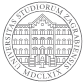 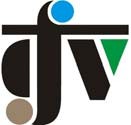 GEOTEHNIČKI FAKULTET							ZAMOLBA ZA PRIZNAVANJE ISPITAIME I PREZIME STUDENTA/ICE:   	OIB:  	MATIČNI BROJ STUDENTA:  	STUDIJ I GODINA STUDIJA:TELEFON/MOBITEL:E-MAIL ADRESA:  	Molim da mi se priznaju ispiti koje sam položio/la na(naziv Fakulteta gdje su ispiti položeni)Zamolbi prilažem:1.    Prijepis ocjena2.    Nastavni plan i program predmeta         3.    Dokaz o uplati troškova postupka priznavanja ispita u iznosu od 39,82 eura, uplaćenih u korist PRIMATELJA:    GEOTEHNIČKI FAKULTET, VARAŽDIN na IBAN: HR5923600001101741895, Model: HR67, Poziv na broj      primatelja: OIB kandidata, te opis plaćanja „priznavanje ispita“U Varaždinu,       .      . 20      .POTPIS STUDENTA/ICE